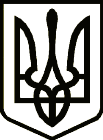 УКРАЇНАСРІБНЯНСЬКА СЕЛИЩНА РАДАЧЕРНІГІВСЬКОЇ ОБЛАСТІРІШЕННЯ(четверта сесія восьмого скликання)28 січня 2021 року     								смт СрібнеПро внесення змін до рішеннядругої  сесії Срібнянської селищної радивосьмого скликання від 23.12.2020 року  “Про перерахування залишків коштів”Керуючись ст..ст.25, 26 Законом України " Про місцеве самоврядування в Україні ",  ст.57 Бюджетного кодексу України,  селищна рада вирішила :        1. Внести зміни до рішення другої сесії селищної ради восьмого скликання від 23.12. 2020 року  " Про перерахування залишків коштів ", а саме :1.1.Пункт 1 викласти у новій редакції:“1. Комісії з реорганізації Васьковецької сільської ради перерахувати залишки коштів, які склалися на кінець бюджетного періоду на котлових рахунках загального та спеціального фондів за відповідними фондами, символами звітності на відповідні рахунки фінансового управління Срібнянської селищної ради, а саме: UA498201720000324140000025497 в сумі 149507,28 грнUA658201720000324121333025497 в сумі 6501,93 грнUA14820172000324141931025497 в сумі 561,50 грнUA948201720000324151222025497 в сумі 12107,04 грнта залишок коштів СФ (власні надходження 02 фонд) ТПКВКМБ 0114060 в сумі 3527,32 грн. на відповідний рахунок Відділу культури та туризму Срібнянської селищної ради ТПКВКМБ .2. Рішення третьої сесії селищної ради восьмого скликання від 11.01.2021 року "Про внесення змін до рішення другої сесії селищної ради восьмого скликання від 23.12. 2020 року "Про перерахування залишків коштів" вважати таким, що втратило чинність.        3. Контроль за виконанням цього рішення покласти на постійну комісію селищної ради з питань бюджету, соціально - економічного розвитку та інвестиційної діяльності.Селищний голова                                                                    О. ПАНЧЕНКО